16 лютого в Брідському ЗЗСО І‑ІІІ ст. до Дня Єднання були проведені такі заходи:‑ підняття Державного Прапора України;‑ виконання Державного гімну;‑ класні керівники 1‑4 класів ‟ День Єднання ”( Боднар Г.М.)‟ Єднаємося заради Миру! ” ( Вовканич О.Ю.)‟ Єднаємося, Українці ” ( Совтан М.М.)‟ Єдина Україна ”( Варваринець Н.Ю.)‑ класні керівники 5‑11 класів провели виховні години ‟ День Єднання ”( Трикур В.В.)‟ Єднаємося заради майбутнього ” ( Бровдій Н.І.)‟ Де єдність ‑ там Перемога ” ( Огар І. В.)‑ виставка малюнків ;‑ виготовлення плакатів;‑ інтерактивні ігри ( 1‑11 кл.)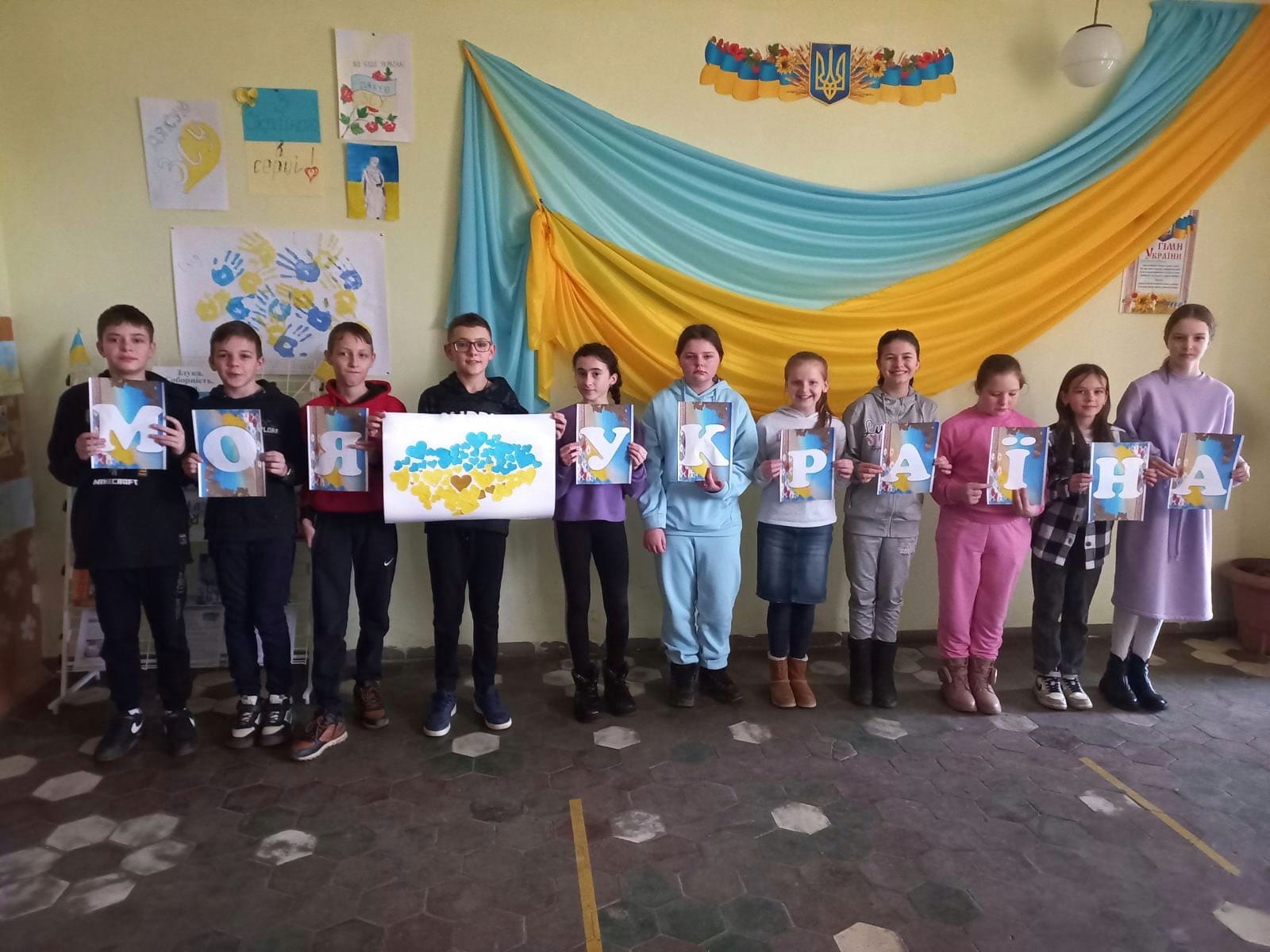 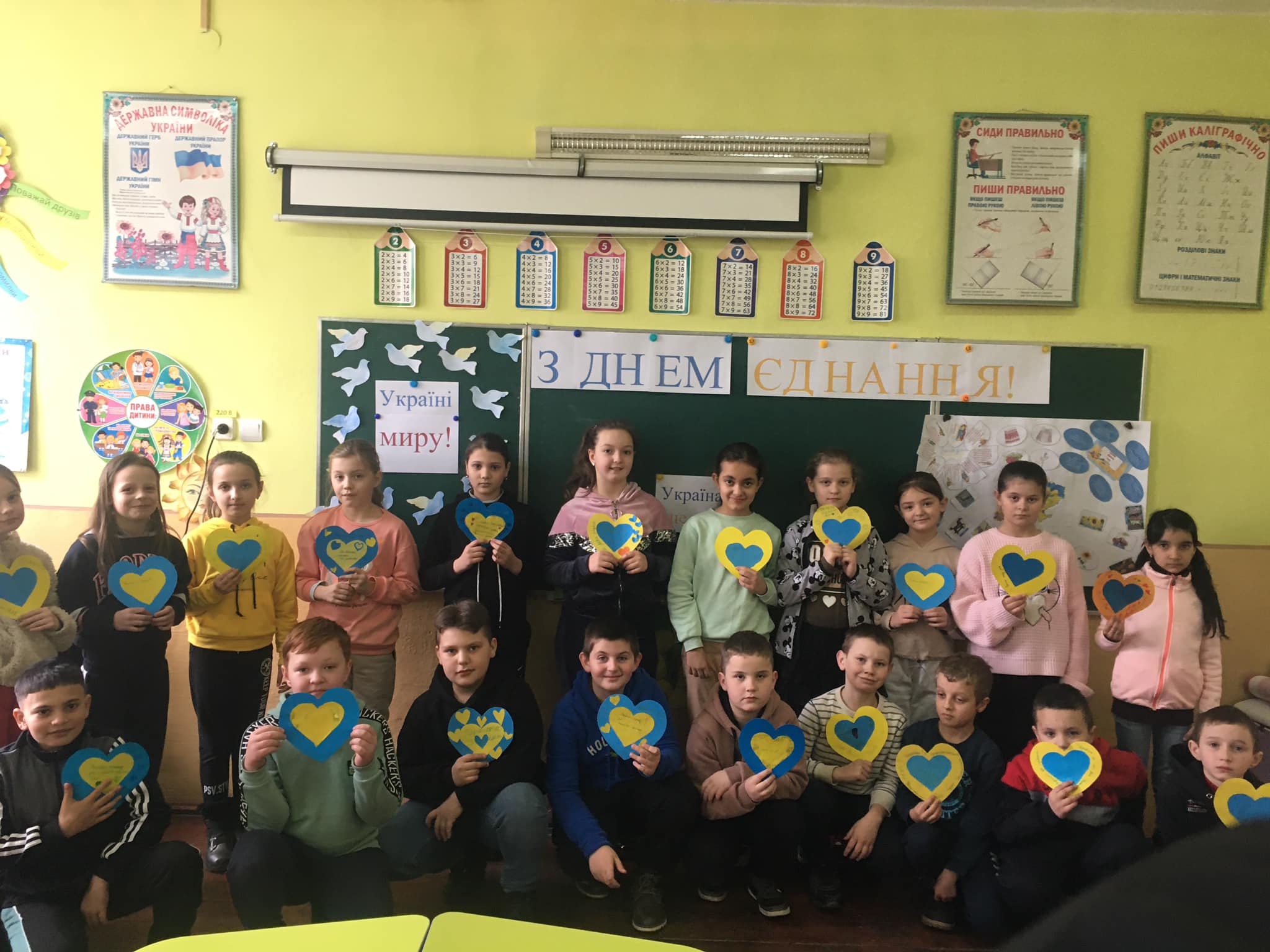 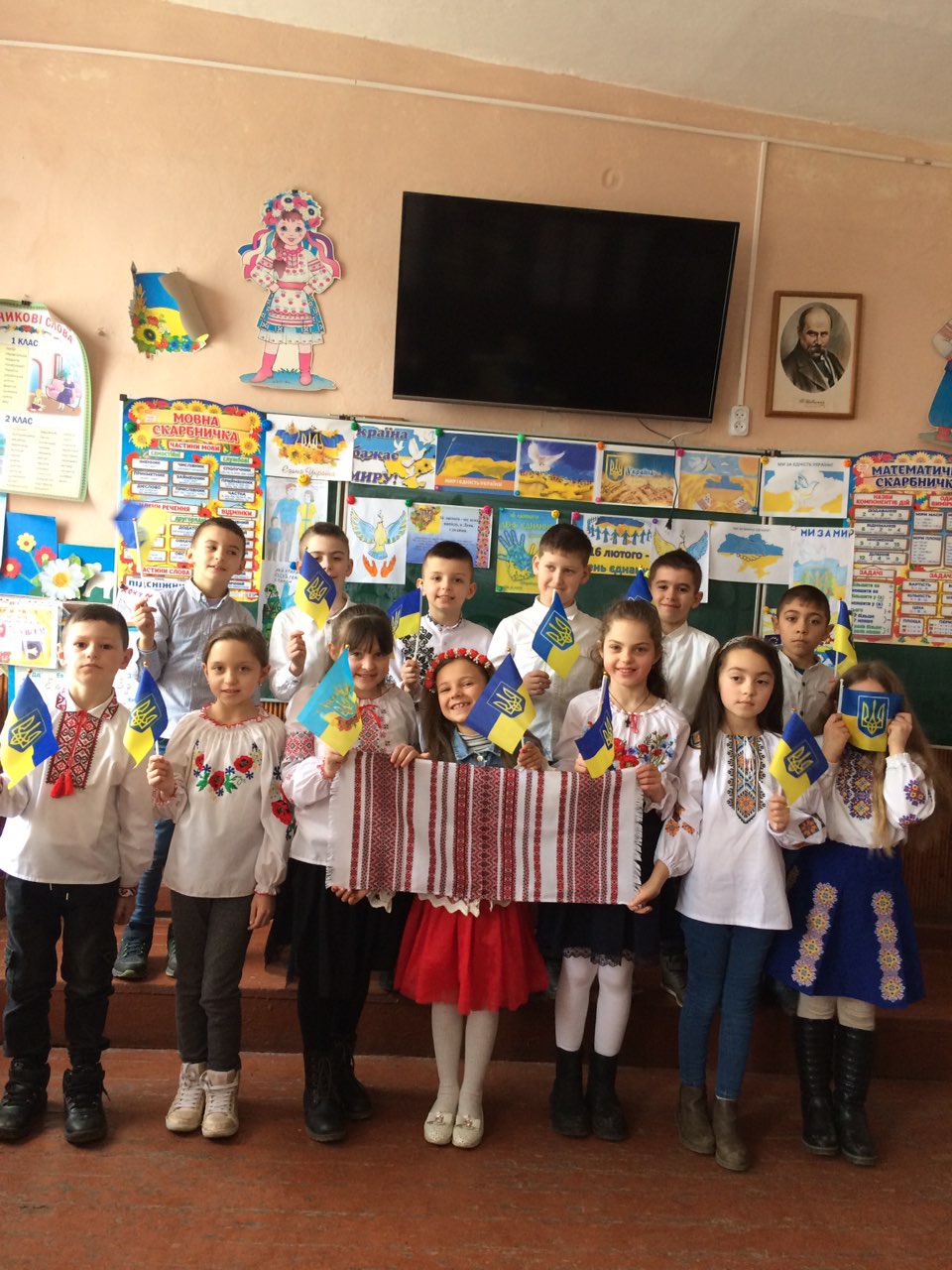 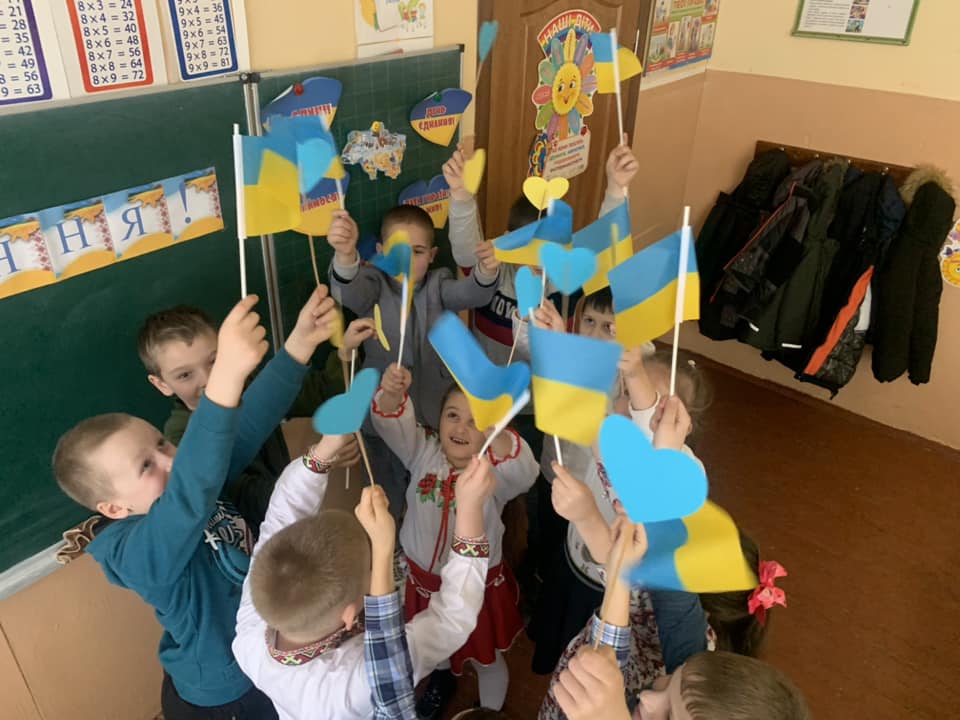 